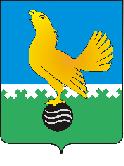 Ханты-Мансийский автономный округ-Юграмуниципальное образованиегородской округ город Пыть-ЯхАДМИНИСТРАЦИЯ ГОРОДАП О С Т А Н О В Л Е Н И ЕО внесении изменений  впостановление администрации города от 29.07.2016 № 193-па«О мерах по реализации вмуниципальном образовании городской округ город Пыть-Ях в 2016-2018 годах Стратегиигосударственной национальной политики Российской Федерации на период до 2025 года»(ред. от 22.02.2017 № 42-па)В целях реализации Стратегии государственной национальной политики Российской Федерации на период до 2025 года, утвержденной Указом Президента Российской Федерации от 19.12.2012 № 1666, внести в постановление администрации города от 29.07.2016 № 193-па «О мерах по реализации в муниципальном образовании городской округ город Пыть-Ях в 2016-2018 годах Стратегии государственной национальной политики Российской Федерации на период до 2025 года» следующие изменение:1.   Приложение к постановлению изложить в новой редакции, согласно приложению.2.  Отделу по наградам, связям с общественными организациями и СМИ управления делами администрации города Пыть-Яха (О.В. Кулиш) опубликовать постановление в печатном средстве массовой информации «Официальный вестник».3.  Отделу по информационным ресурсам (А.А. Мерзляков) разместить  постановление на официальном сайте администрации города в сети Интернет.4.  Настоящее постановление вступает в силу после его официального опубликования.5.  Контроль за выполнением постановления возложить на заместителя главы города  Пальчика К.Н.Глава города  Пыть-Яха                                                            О.Л. КовалевскийПриложениек постановлению администрациигорода Пыть-ЯхаКомплексный планмероприятий по реализации в муниципальном образовании городской округ город Пыть-Ях в 2016 - 2018 годахСтратегии государственной национальной политики Российской Федерации на период до 2025 года№п/пНаименование мероприятияСрок реализацииОтветственныйисполнитель,соисполнителиИсточники финансированияЗадача СтратегииИндикаторы (количественные или качественные)для контроляисполнениямероприятия1.Обеспечение деятельности Координационного совета при главе города Пыть-Яха по вопросам взаимодействия органов местного самоуправления города Пыть-Яха с общественными, национально–культурными и религиозными объединениями (организациями), Межведомственной комиссии по противодействию экстремистской деятельности на территории муниципального образования городской округ город Пыть-ЯхII, IV кварталы 2016 год,2017 год,2018 годотдел по работе с комиссиями и Советом по коррупциимуниципальная программа «О государственной политике в сфере обеспечения межнационального согласия, гражданского единства, отдельных прав и законных интересов граждан, а также в вопросах обеспечения общественного порядка и профилактики экстремизма, незаконного оборота и потребления наркотических средств и психотропных веществ в муниципальном образовании городской округ город Пыть-Ях в 2014-2020 годах»совершенствование системы координации структурных подразделений администрации города при реализации государственной национальной политики Российской Федерации на территории города Пыть-Яхасвоевременность и качество исполнения протокольных поручений2.Организация обучениямуниципальных служащихадминистрации города.осуществляющихвзаимодействие снациональными объединениямии религиозными организациями,по утвержденным вустановленном порядке типовым учебным программам по вопросам реализациигосударственной национальнойполитики Российской Федерации2017 год,2018 годотдел кадров имуниципальнойслужбыуправленияделамимуниципальная программа«Создание условий для обеспечения деятельностиисполнительно-распорядительного органа местного самоуправления, развития муниципальнойслужбы и резерва управленческих кадров вмуниципальномобразовании городскойокруг город Пыть-Ях на2016-2020 годы»обеспечение повышенияквалификациимуниципальных служащихпо утвержденным в установленном порядкетиповым учебнымпрограммам по вопросамреализации государственнойнациональной политикиРоссийской Федерацииколичествомуниципальныхслужащих,прошедшихповышениеквалификации по   вопросамреализациигосударственнойнациональнойполитики3.Мониторинг обращений граждан, поступающих в администрацию города о фактах нарушения принципа равенства граждан независимо от расы, национальности, языка,отношения к религии,убеждений, принадлежности кобщественным объединениям, атакже других обстоятельств, втом числе при приеме на работу, при замещении должностей муниципальной службы, при формировании кадрового резерва муниципальной службыежеквартально2016 год,2017 год,2018 годотдел кадров имуниципальнойслужбыуправленияделамибез финансированияобеспечение реализациипринципа равноправияграждан независимо от расы, национальности, языка, отношения к религии, убеждений, принадлежностик общественнымобъединениям, а также других обстоятельств приприеме на работу,при замещении должностеймуниципальной службы, при формировании кадрового резерва муниципальной службыколичество обращений граждан; наличие (отсутствие) фактовнарушенияпринципа равенстваграждан4.Содействие проведению торжественных мероприятий, приуроченных к памятным датам в истории народов России, в том числе посвященных:2016 год,2017 год,2018 годотдел по культуре и искусству, департамент образования и молодежной политикимуниципальная программа «Развитие культуры  и  туризма   в  муниципальном образовании  городской  округ  город  Пыть-Ях  на 2014-2020  годы»распространение знаний об истории и культуре народов Российской Федерации4.1.Дню славянской письменности и культуры:2016 год,2017 год,2018 годотдел по культуре и искусству, департамент образования и молодежной политикимуниципальная программа «Развитие культуры  и  туризма   в  муниципальном образовании  городской  округ  город  Пыть-Ях  на 2014-2020  годы»обеспечение сохранения и приумножения духовного и культурного потенциала многонационального народа Российской Федерации на основе идей единства и дружбы народов, межнационального (межэтнического) согласия, патриотизма4.1.1.Проведение мероприятий в образовательных организациях, приуроченных ко Дню славянской письменности и культурыII квартал2016 годадепартамент образования и молодежной политикибез финансированияобеспечение сохранения и приумножения духовного и культурного потенциала многонационального народа Российской Федерации на основе идей единства и дружбы народов, межнационального (межэтнического) согласия, патриотизмаколичество участников мероприятия4.1.2.Духовно-просветительские лекции проекта «Духовный путь Руси Великой»2016 – 2020 годыотдел по культуре и искусствумуниципальная программа «Развитие культуры  и  туризма   в  муниципальном образовании  городской  округ  город  Пыть-Ях  на 2014-2020  годы»обеспечение сохранения и приумножения духовного и культурного потенциала многонационального народа Российской Федерации на основе идей единства и дружбы народов, межнационального (межэтнического) согласия, патриотизмаколичество участников мероприятия4.1.3.Цикл мероприятий по популяризации православной книги (книжные выставки, беседы)2016-2025 годыотдел по культуре и искусствумуниципальная программа «Развитие культуры  и  туризма   в  муниципальном образовании  городской  округ  город  Пыть-Ях  на 2014-2020  годы»количество участников мероприятия4.2.Дню России:2016-2025 годыотдел по культуре и искусствумуниципальная программа «Развитие культуры  и  туризма   в  муниципальном образовании  городской  округ  город  Пыть-Ях  на 2014-2020  годы»обеспечение межнационального мира и согласия, гармонизации межнациональных (межэтнических) отношений4.2.1.Цикл мероприятий по гармонизации межнациональных отношений в рамках программы «Мы разные, но не чужие» II квартал2016-2025 годы отдел по культуре и искусствумуниципальная программа «Развитие культуры  и  туризма   в  муниципальном образовании  городской  округ  город  Пыть-Ях  на 2014-2020  годы»обеспечение межнационального мира и согласия, гармонизации межнациональных (межэтнических) отношенийколичество участников мероприятия4.3.Дню народного единства:IV квартал2016 год,2017 год,2018 годдепартамент образования и молодежной политики,отдел по культуре и искусствумуниципальная программа «Развитие культуры  и  туризма   в  муниципальном образовании  городской  округ  город  Пыть-Ях  на 2014-2020  годы»обеспечение сохранения и приумножения духовного и культурного потенциала многонационального народа Российской Федерации на основе идей единства и дружбы народов, многонационального (межэтнического) согласия, патриотизма; формирования культуры межнационального (межэтнического) общения в соответствии с нормами морали и традициями народов Российской Федерации4.3.1.Проведение мероприятий в образовательных организациях, учреждениях молодежной политики, приуроченных ко Дню народного единстваIV квартал2016 год,2017 год,2018 годдепартамент образования и молодежной политикибез финансированияобеспечение сохранения и приумножения духовного и культурного потенциала многонационального народа Российской Федерации на основе идей единства и дружбы народов, многонационального (межэтнического) согласия, патриотизма; формирования культуры межнационального (межэтнического) общения в соответствии с нормами морали и традициями народов Российской Федерацииколичество участников мероприятия4.3.2.Участие в Молодежном фестивале национальных культур Югры «Мы – единый народ!» IV квартал2016 год,2017 год,2018 годдепартамент образования и молодежной политикибез финансированияобеспечение сохранения и приумножения духовного и культурного потенциала многонационального народа Российской Федерации на основе идей единства и дружбы народов, многонационального (межэтнического) согласия, патриотизма; формирования культуры межнационального (межэтнического) общения в соответствии с нормами морали и традициями народов Российской Федерацииколичество участников мероприятия4.3.3.Проведение выставок, в рамках реализация выставочного проекта «Многонациональная Россия» Экскурсии по экспозиции «Традиционные населенные пункты региона»IV квартал2016 год,2017 год,2018 годотдел по культуре и искусствумуниципальная программа «Развитие культуры  и  туризма   в  муниципальном образовании  городской  округ  город  Пыть-Ях  на 2014-2020  годы»обеспечение сохранения и приумножения духовного и культурного потенциала многонационального народа Российской Федерации на основе идей единства и дружбы народов, многонационального (межэтнического) согласия, патриотизма; формирования культуры межнационального (межэтнического) общения в соответствии с нормами морали и традициями народов Российской Федерацииколичество участников мероприятия5.Региональный мониторинг состояния межнациональных и межконфессиональных отношенийIV квартал2016 год,2017 год,2018 годотдел по работе с комиссиями и Советом по коррупциимуниципальная программа «О государственной политике в сфере обеспечения межнационального согласия, гражданского единства, отдельных прав и законных интересов граждан, а также в вопросах обеспечения общественного порядка и профилактики экстремизма, незаконного оборота и потребления наркотических средств и психотропных веществ в муниципальном образовании городской округ город Пыть-Ях в 2014-2020 годах»поддержание в городе Пыть-Яхе системы мониторинга состояния межэтнических отношений, а так же осуществление соисполнителями мероприятий направленных на предупреждение конфликтных ситуаций и обеспечение возможности оперативного реагирования на их возникновениеподключение к региональному сегменту системы мониторинга состояния и закрепление ответственного специалиста6.Проведение общественных слушаний, «круглых столов», научно-практических конференций по вопросам противодействия проявлениям ксенофобии и укрепления межнационального согласия в обществе, в том числе:2016 год,2017 год,2018 годдепартамент образования и молодежной политикибез финансированияопределение в качестве приоритетных задач в сфере государственной национальной политики Российской Федерации для муниципального образования городской округ город Пыть-Ях и его должностных лиц вопросов, связанных с поддержанием межнационального мира и согласия, гармонизацией межнациональных отношений, профилактикой возникновения конфликтных ситуаций, содействием диалогу между представителями различных этнических общностей;формирование в обществе нетерпимости к пропаганде и распространению идей экстремизма, ксенофобии, национальной исключительности, направленных на подрыв общественно-политической стабильности, национального мира и согласия6.1.Проведение «Круглых столов», встреч с представителями национально-культурных автономий по вопросам формирования согласия межнациональных и межэтнических отношений в молодежной среде в образовательных организациях  города Пыть-Яха2016 год,2017 год,2018 годдепартамент образования и молодежной политикибез финансированияопределение в качестве приоритетных задач в сфере государственной национальной политики Российской Федерации для муниципального образования городской округ город Пыть-Ях и его должностных лиц вопросов, связанных с поддержанием межнационального мира и согласия, гармонизацией межнациональных отношений, профилактикой возникновения конфликтных ситуаций, содействием диалогу между представителями различных этнических общностей;формирование в обществе нетерпимости к пропаганде и распространению идей экстремизма, ксенофобии, национальной исключительности, направленных на подрыв общественно-политической стабильности, национального мира и согласияколичество мероприятий и  их участников6.2.Участие в мероприятиях, направленных на повышение профессионального    уровня сотрудников образовательных организаций, специалистов в сфере дополнительного образования  и  молодежной политики, представителей общественных объединений по вопросам противодействия проявления ксенофобии и укрепления межнационального согласия в обществеIII - IV кварталы2016 год, 2017 год, 2018 годдепартамент образования и молодежной политикибез финансированияопределение в качестве приоритетных задач в сфере государственной национальной политики Российской Федерации для муниципального образования городской округ город Пыть-Ях и его должностных лиц вопросов, связанных с поддержанием межнационального мира и согласия, гармонизацией межнациональных отношений, профилактикой возникновения конфликтных ситуаций, содействием диалогу между представителями различных этнических общностей;формирование в обществе нетерпимости к пропаганде и распространению идей экстремизма, ксенофобии, национальной исключительности, направленных на подрыв общественно-политической стабильности, национального мира и согласияколичество сотрудников, повысивших квалификацию по вопросам противодействия проявлениям ксенофобии и укрепления межнационального согласия в обществе7.Оказание финансовой поддержки некоммерческим организациям, включая национально-культурные автономии, религиозные организации, молодежные объединения, в том числе:2016 год,2017 год,2018 годОтдел по наградам, связям с общественными организациями и СМИ управления делами администрации города Пыть-Яха, департамент образования и молодежной политикимуниципальная программа «Развитие гражданского общества муниципального образования городской округ город Пыть-Ях на 2016-2020 годы»вовлечение этнокультурных и общественных объединений, религиозных организаций в деятельность по развитию межнационального и межконфессионального диалога, возрождению семейных ценностей, противодействию экстремизму, национальной и религиозной нетерпимостиколичество национальных общественных объединений, чья деятельность, направленная на гармонизацию межнациональных и межрелигиозных отношений, была поддержана за счет средств местного бюджета7.1.Участие в конкурсе проектов и программ, направленных на формирование культуры толерантности и противодействия ксенофобии, профилактику экстремизма в городе Пыть-ЯхеI квартал2016 год,2017 год,2018 годдепартамент образования и молодежной политикимуниципальная программа «Развитие гражданского общества муниципального образования городской округ город Пыть-Ях на 2016-2020 годы»вовлечение этнокультурных и общественных объединений, религиозных организаций в деятельность по развитию межнационального и межконфессионального диалога, возрождению семейных ценностей, противодействию экстремизму, национальной и религиозной нетерпимостиколичество участников конкурса8.Реализация комплексного учебного курса «Основы религиозных культур и светской этики» в общеобразовательных организациях города Пыть-Яха2016 год,2017 год,2018 годдепартамент образования и молодежной политикибез финансированиявведение программы в образовательных учреждениях образовательных курсов, включающих в себя сведения о культурных ценностях и национальных традициях народов Россииитоги опроса, анкетирования родителей о добровольности выбора модуля комплексного учебного курса9.Мероприятия, посвященные Дню русского языка, в том числе:2016 год,2017 год,2018 годдепартамент образования и молодежной политикибез финансированияСоздание оптимальных условий для сохранения и развития языков народов России, использования русского языка как государственного языка Российской Федерации, языка межнационального общения и одного из официальных языков международных организаций9.1.Участие в мероприятиях в образовательных организациях, приуроченных ко Дню русского языка2016 год,2017 год,2018 годдепартамент образования и молодежной политикиСоздание оптимальных условий для сохранения и развития языков народов России, использования русского языка как государственного языка Российской Федерации, языка межнационального общения и одного из официальных языков международных организацийколичество участников мероприятия10.Информационное обеспечение реализации государственной национальной политики2017 год,2018 годОтдел по работе с комиссиями и Советом по коррупции администрации города Пыть-Яха, отдел по наградам, связям с общественными организациями и СМИ управления делами администрации города Пыть-Яхабез финансированияинформирование населения, связанное с обеспечением реализации национальной политикиКоличество материалов, репортажей,сюжетов11.Создание условий для социальной и культурной адаптации мигрантов2017 год,2018 годОтдел по работе с комиссиями и Советом по коррупции администрации города Пыть-Яха,Департамент образования и молодежной политики администрации города Пыть-Яха, Отдел по культуре и искусству администрации города Пыть-Яха, отдел по физической культуре и спорту администрации города Пыть-Яхабез финансированияобеспечение взаимодействия государственных муниципальных органов с общественными объединениями, способствующими социальной и культурной адаптации и интеграции мигрантов; совершенствование системы мер, обеспечивающих уважительное отношение мигрантов к культуре и традициям принимающего сообществаколичество охваченных мигрантов, количество участников мероприятия12Проведение совместно с коммерческими организациями, образованными по национально-культурному признаку, работодателями автономного округа, на постоянной основе и в массовом порядке привлекающих иностранную рабочую силу, проведение для иностранных граждан просветительских мероприятий с массовым охватом участников с целью формирования знаний об истории, традициях и духовных ценностей жителей автономного округа, в том числе и о самобытной культуре коренных малочисленных народ Севера.2017 год,2018 годОтдел по работе с комиссиями и Советом по коррупции администрации города Пыть-Яха, Отдел по культуре и искусству администрации города Пыть-Яхабез финансированияобеспечение сохранения и приумножения духовного и культурного потенциала многонационального народа Российской Федерации на основе идей единства и дружбы народов, многонационального (межэтнического) согласия, патриотизма; формирования культуры межнационального (межэтнического) общения в соответствии с нормами морали и традициями народов Российской Федерацииколичество участников мероприятия